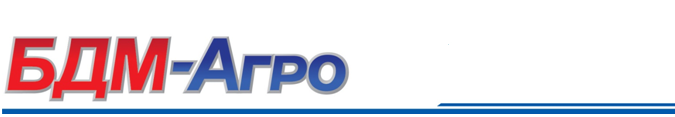 ПРАЙС-ЛИСТ НА ЗАПАСНЫЕ ЧАСТИОРИГИНАЛЬНЫЕ ЗАПАСНЫЕ ЧАСТИ НА ДИСКОВЫЕ БОРОНЫ СЕРИИ БДМОРИГИНАЛЬНЫЕ ЗАПАСНЫЕ ЧАСТИ НА ДИСКОВЫЕ БОРОНЫ СЕРИИ БДМОРИГИНАЛЬНЫЕ ЗАПАСНЫЕ ЧАСТИ НА ДИСКОВЫЕ БОРОНЫ СЕРИИ БДМОРИГИНАЛЬНЫЕ ЗАПАСНЫЕ ЧАСТИ НА ДИСКОВЫЕ БОРОНЫ СЕРИИ БДМОРИГИНАЛЬНЫЕ ЗАПАСНЫЕ ЧАСТИ НА ДИСКОВЫЕ БОРОНЫ СЕРИИ БДМОРИГИНАЛЬНЫЕ ЗАПАСНЫЕ ЧАСТИ НА ДИСКОВЫЕ БОРОНЫ СЕРИИ БДМОРИГИНАЛЬНЫЕ ЗАПАСНЫЕ ЧАСТИ НА ДИСКОВЫЕ БОРОНЫ СЕРИИ БДМОРИГИНАЛЬНЫЕ ЗАПАСНЫЕ ЧАСТИ НА ДИСКОВЫЕ БОРОНЫ СЕРИИ БДМОРИГИНАЛЬНЫЕ ЗАПАСНЫЕ ЧАСТИ НА ДИСКОВЫЕ БОРОНЫ СЕРИИ БДМВидНаименованиеВес,кгАртикулЦена, с НДС 18%Цена, с НДС 18%Цена, с НДС 18%Цена, с НДС 18%Цена, с НДС 18%ВидНаименованиеВес,кгАртикулот 1 до 99 шт.от 100 до 499 шт.от 500 до 999 шт.от 500 до 999 шт.от 1000 шт.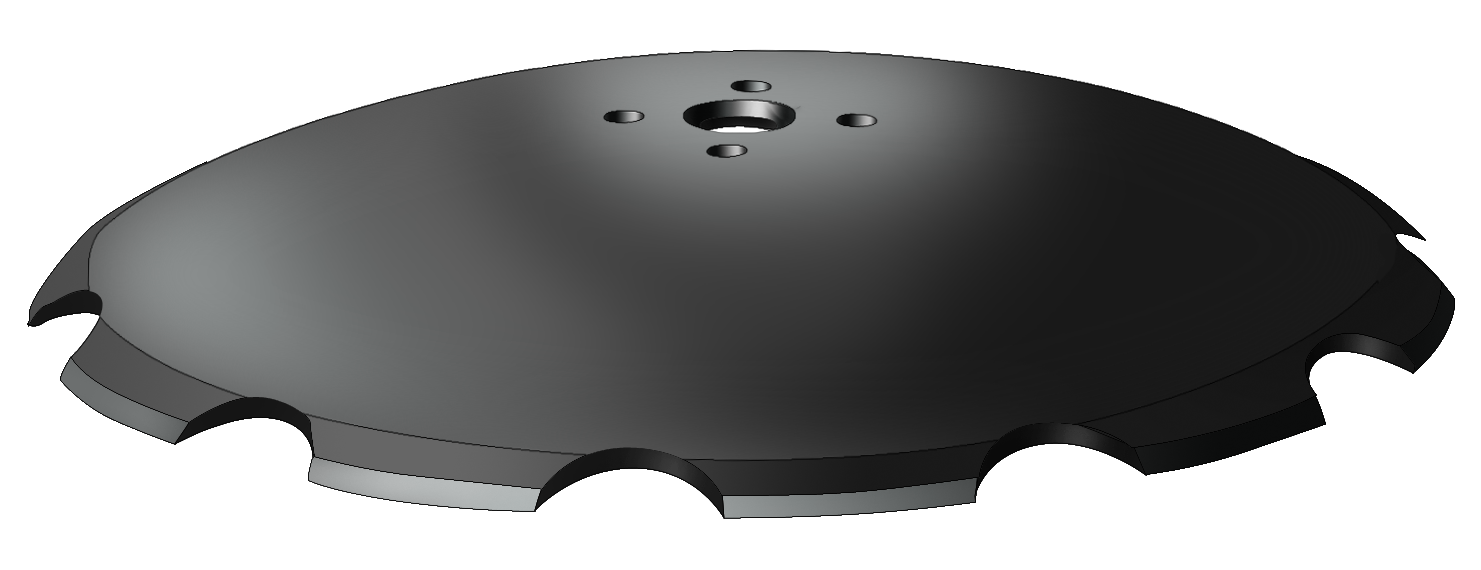 Диск ф560, «Bellota» толщ. 6 мм (Испания)11,3Диск ф5601 9001 7001 6001 6001 580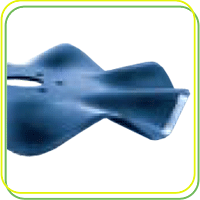 Диск волнистый (турбодиск)17,871994.18.50-01-03-0024002360232023202280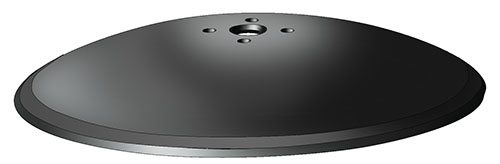 Диск сплошной (БДМ)   20,425606 11,3 1905-22 R 45,523002280225022502200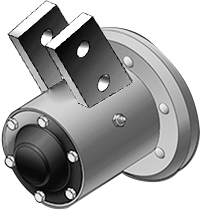 Корпус в сборе БДМ-усиленный (левый)11,0510А.01.003 3503 3303 3303 3153 300Корпус в сборе БДМ-усиленный (правый)11,0510А.01.00-013 3503 3303 3303 3153 300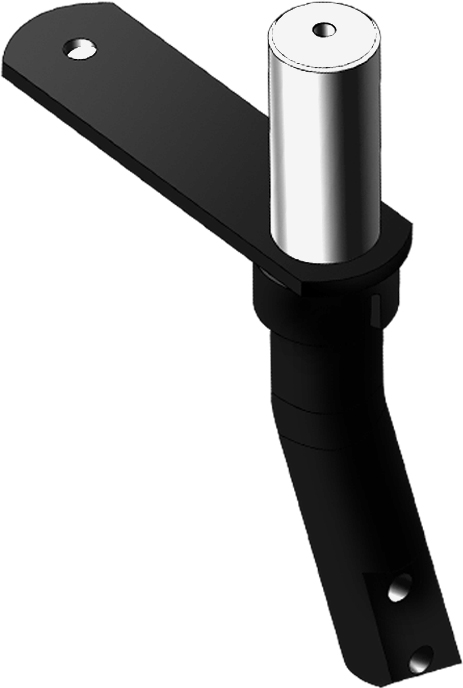 Стойка поворотная усиленная, с комплектом 10,7БДМ-4х4.01.21Б1 6001 5501 5001 5001 450Стойка поворотная усиленная, с комплектом 10,7БДМ-4х4.01.21У1 6001 5501 5001 5001 450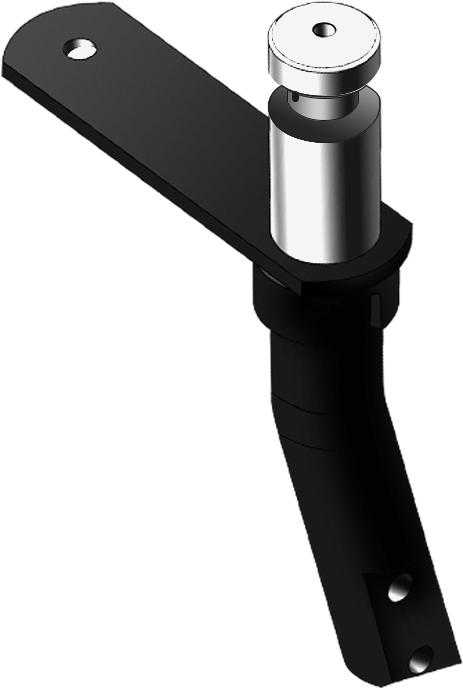 Стойка поворотная с точкой смазки, с комплектом 11БДМ-34.06.01.002 1002 0502 0002 0001950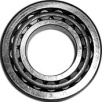 Подшипник 75080,5Подшипник 7508 А ГОСТ 27365-87380375375370350Подшипник 75090,5Подшипник 7509 А ГОСТ 27365-87455450445445440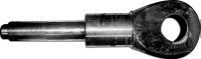 Серьга БДМ11БДМ-34.08.00.017 6207 5507 5007 5007 400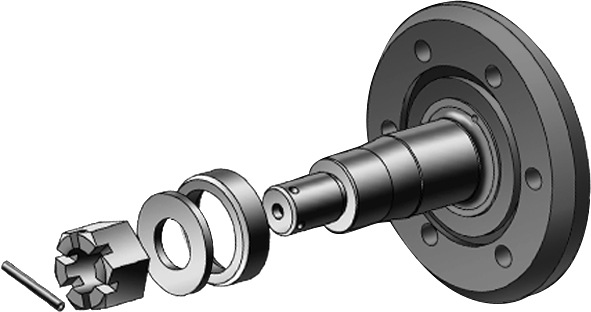 Ось диска БДМ-10.01.01 усиленная (с комплектом)6,3БДМ - 10А.01.011 4001 3501 3001 3001 250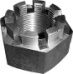 Гайка М480,1М 48х3 ГОСТ 5918-70710705700700690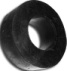 Демпфер 0,25Демпфер305300300295285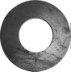 Шайба0,33БДМ-8х4.05.00.08220210205205200ВидНаименованиеВес,кгАртикулЦена, с НДС 18%Цена, с НДС 18%Цена, с НДС 18%Цена, с НДС 18%Цена, с НДС 18%ВидНаименованиеВес,кгАртикулот 1 до 99 шт.от 100 до 499 шт.от 500 до 999 шт.от 500 до 999 шт.от 1000 шт.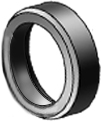 Проставка0,1БДМ-10.01.04310300295295285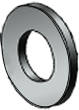 Шайба БДМ
0,1БДМ-10.01.02155150145145140Гайка М27х20,1Гайка М27х2 БДМ-10.01.03230225225220215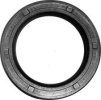 Манжета0,33Манжета – 2.2-60х85-1
ГОСТ 8752-798282808075Масленка 1.2Ц60,02Масленка 1.2Ц6 ГОСТ 19853-742120191918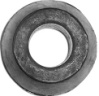 Компенсатор ШКС0,16Компенсатор ШКС-3А.00.00.03360355350350345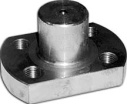 Ось БДМ2,5Ось БДМ – 34.00.00.014 1004 0504 0504 0003 900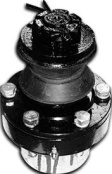                                     Ось катка в сборе9,4Ось катка в сборе ШК-03.00.008 3008250820082008100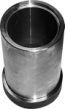  Втулка(58мм)1,6БДМ-34.01.01.06750730710710700ОРИГИНАЛЬНЫЕ ЗАПАСНЫЕ ЧАСТИ ДЛЯ КУЛЬТИВАТОРОВОРИГИНАЛЬНЫЕ ЗАПАСНЫЕ ЧАСТИ ДЛЯ КУЛЬТИВАТОРОВОРИГИНАЛЬНЫЕ ЗАПАСНЫЕ ЧАСТИ ДЛЯ КУЛЬТИВАТОРОВОРИГИНАЛЬНЫЕ ЗАПАСНЫЕ ЧАСТИ ДЛЯ КУЛЬТИВАТОРОВОРИГИНАЛЬНЫЕ ЗАПАСНЫЕ ЧАСТИ ДЛЯ КУЛЬТИВАТОРОВОРИГИНАЛЬНЫЕ ЗАПАСНЫЕ ЧАСТИ ДЛЯ КУЛЬТИВАТОРОВОРИГИНАЛЬНЫЕ ЗАПАСНЫЕ ЧАСТИ ДЛЯ КУЛЬТИВАТОРОВОРИГИНАЛЬНЫЕ ЗАПАСНЫЕ ЧАСТИ ДЛЯ КУЛЬТИВАТОРОВОРИГИНАЛЬНЫЕ ЗАПАСНЫЕ ЧАСТИ ДЛЯ КУЛЬТИВАТОРОВЗапасные части для культиватора серии КСЗапасные части для культиватора серии КСЗапасные части для культиватора серии КСЗапасные части для культиватора серии КСЗапасные части для культиватора серии КСЗапасные части для культиватора серии КСЗапасные части для культиватора серии КСЗапасные части для культиватора серии КСЗапасные части для культиватора серии КСВидНаименованиеВес,кг.АртикулЦена, с НДС 18%Цена, с НДС 18%Цена, с НДС 18%Цена, с НДС 18%Цена, с НДС 18%ВидНаименованиеВес,кг.Артикулот 1 до 99 шт.от 100 до 499 шт.от 500 до 999 шт.от 500 до 999 шт.от 1000 шт.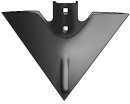 Лапа стрельчатая (220 мм) (2 болта)0,9515087.СА.220-Е6850750650650600Лапа стрельчатая (210 мм) (2 болта)0,9515037.СА 1.210790750700700650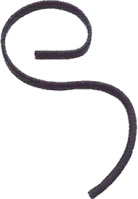 Культиваторная стойка 65 на 122,72488-В А163 5003 3003 1003 1002 900Зажим для стойки 12488-60601,112488-606012501200120011501100Болт с гайкой 1199О12600,1119901260130125125115100Болт с гайкой 1199О12400,1119901240130125125115100Запасные части для культиватора серии КСОЗапасные части для культиватора серии КСОЗапасные части для культиватора серии КСОЗапасные части для культиватора серии КСОЗапасные части для культиватора серии КСОЗапасные части для культиватора серии КСОЗапасные части для культиватора серии КСОЗапасные части для культиватора серии КСОВидНаименованиеВес,   кг.АртикулЦена, с НДС 18%Цена, с НДС 18%Цена, с НДС 18%Цена, с НДС 18%ВидНаименованиеВес,   кг.Артикулот 1 до 99 шт.от 100 до 499 шт.от 500 до 999 шт.от 1000 шт.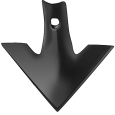 Лапа стрельчатая (АКШ, АГК-9,6, КСО, ИМТ) (135мм) (1 болт)0,281552-0420400380360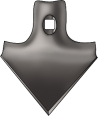 Лапа стрельчатая (Viking, Europak, Vogel&Noot, VibroMaster, ИМТ, КСО,  Lemken, Korund) (105мм) (1 болт)0,271544350340330310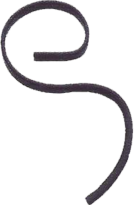 Стойка S-образная (ИМТ,  Vogel&Noot, VibroMaster) (32 на 10 см)0,272470 32x10890870850830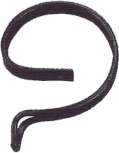 Пружина для стойки (КБМ Ярославский, IMT For,  Vogel&Noot, VibroMaster, Europak, АКШ) (32 на 10)1,32474-1850840830810Зажим для стойки 12472-5012R0,312472-5012R450440430420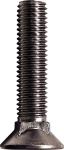 Болт для крепления (М12х1,75-8,8х60 мм)0,041260931872706865Гайка самозащитная (М12х1,75-8,8)0,0330-MU12-2210205200190Болт крепежный в комплекте + TU (гайка)0,0770686560Запасные части для культиватора серии КСУЗапасные части для культиватора серии КСУЗапасные части для культиватора серии КСУЗапасные части для культиватора серии КСУЗапасные части для культиватора серии КСУЗапасные части для культиватора серии КСУЗапасные части для культиватора серии КСУЗапасные части для культиватора серии КСУВидНаименованиеВес,кгАртикулЦена, с НДС 18%Цена, с НДС 18%Цена, с НДС 18%Цена, с НДС 18%ВидНаименованиеВес,кгАртикулот 100 до 499 шт.от 500 до 999 шт.от 1000 шт.от 1000 шт.Лапа-стрела (КСУ)4,38101.IND.-3974 1504 05039503800Лапа-перо (КСУ)1,76101.IND.-497980960940920Стойка (КСУ)8,77101.IND.-4124 5904  4504 2504 050Отвал левый (КСУ)2101.IND.-400L1 2101 1501 1001 000Отвал правый  (КСУ)2101.IND.-400R1 2101 1501 1001 050Болт М12х65.10.9 с гайкой0,081285810130120110100ОРИГИНАЛЬНЫЕ ЗАПАСНЫЕ ЧАСТИ ДЛЯ ЧИЗЕЛЬНЫХ ПЛУГОВОРИГИНАЛЬНЫЕ ЗАПАСНЫЕ ЧАСТИ ДЛЯ ЧИЗЕЛЬНЫХ ПЛУГОВОРИГИНАЛЬНЫЕ ЗАПАСНЫЕ ЧАСТИ ДЛЯ ЧИЗЕЛЬНЫХ ПЛУГОВОРИГИНАЛЬНЫЕ ЗАПАСНЫЕ ЧАСТИ ДЛЯ ЧИЗЕЛЬНЫХ ПЛУГОВОРИГИНАЛЬНЫЕ ЗАПАСНЫЕ ЧАСТИ ДЛЯ ЧИЗЕЛЬНЫХ ПЛУГОВОРИГИНАЛЬНЫЕ ЗАПАСНЫЕ ЧАСТИ ДЛЯ ЧИЗЕЛЬНЫХ ПЛУГОВОРИГИНАЛЬНЫЕ ЗАПАСНЫЕ ЧАСТИ ДЛЯ ЧИЗЕЛЬНЫХ ПЛУГОВОРИГИНАЛЬНЫЕ ЗАПАСНЫЕ ЧАСТИ ДЛЯ ЧИЗЕЛЬНЫХ ПЛУГОВВидНаименованиеВес,кгАртикулЦена, с НДС 18%Цена, с НДС 18%Цена, с НДС 18%Цена, с НДС 18%ВидНаименованиеВес,кгАртикулот 100 до 499 шт.от 500 до 999 шт.от 1000 шт.от 1000 шт.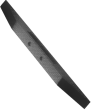 Долото (оборотное)7,2150094250400039003800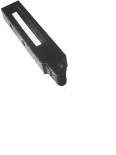 Рукоятка         (314х60)3,815009-МА2 6002 5502 5002 400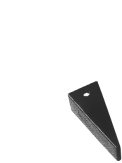 Сменная насадка (147х67)1,8515009-РА1 5601 5001 4501 400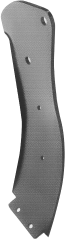 Рычаг правый23,2015010-BICA18 70018 50018 30018 000Рычаг левый23,2015010-BDCA18 70018 50018 30018 000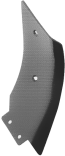 Защита правая7,8315008-BICA4 2004 1004 0003 800Защита левая7,8315008-BDCA4 2004 1004 0003 800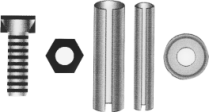 Монтажный комплект0,3315015-T970950930900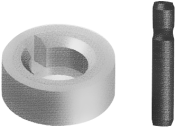 Соединительный комплект0,0515015-KIT875850820800